    БОЙОРОҠ                                                                 РАСПОРЯЖЕНИЕ “27”ноябрь 2020 й.                           № 1-28                  «27» ноября 2020 г.Об увеличении стоимости памятника д.Дмитриева Поляна ул.Школьная      В связи с установкой гранитной плиты с подставкой и облицовочными плитами:1. Увеличить стоимость памятника  д.Дмитриева Поляна  на  улице Школьная на сумму 55 000,00 (пятьдесят пять тысяч рублей) 00 копеек. 3. Контроль за исполнением настоящего постановления оставляю за собой.   Глава сельского поселения:                                                И.Р.ГалиевБашҡортостан РеспубликаһыныңШаран районы муниципаль районының Дмитриева Поляна ауыл Советыауыл биләмәһе хакимиәтеБасыу урам, 2а йорт, Дмитриева Поляна ауылы, Шаран районы, Башҡортостан Республикаһы, 452630  тел.(34769) 2-68-00 e-mail: dmpolss@yandex.ru.http://www.dmpol.sharan-sovet.ru ИНН 0251000704, ОГРН 1020200613476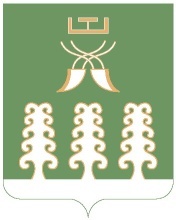 Администрация сельского поселения                   Дмитриево-Полянский сельсоветмуниципального районаШаранский районРеспублики Башкортостанул.Полевая, д.2а, д. Дмитриева Поляна Шаранский район, Республика Башкортостан 452630          тел.(34769) 2-68-00 e-mail: dmpolss@yandex.ruhttp://www.dmpol.sharan-sovet.ru.ИНН 0251000704, ОГРН 1020200613476